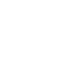 НОВООДЕСЬКА МІСЬКА РАДАМИКОЛАЇВСЬКОЇ ОБЛАСТІР І Ш Е Н Н ЯКеруючись Конституцією України, пунктом 34 частини 1 статті 26 Закону України «Про місцеве самоврядування в Україні», відповідно до витягів з Державного земельного кадастру про земельну ділянку, керуючись статтями 12, 66, 93, 116, 122, 134 Земельного Кодексу України, Законом України «Про землеустрій», п. 3 Розділу VII Прикінцевих та перехідних положень Закону України Про Державний земельний кадастр, Законом України «Про державну реєстрацію речових прав на нерухоме майно та їх обтяжень», статтею 24 Закону України "Про регулювання містобудівної діяльності", розглянувши клопотання  щодо затвердження технічної документації із землеустрою встановлення (відновлення) меж в натурі (на місцевості) МПП «АГРО-ВІКТОРІЯ» для розміщення та експлуатації основних, підсобних і допоміжних будівель та споруд будівельних організацій та підприємств за адресою: Миколаївська область, Миколаївський район, м. Нова Одеса, вулиця Бузька,47 та надання земельної ділянки у користування на умовах оренди, міська радаВИРІШИЛА:1. Затвердити технічну документацію із землеустрою встановлення (відновлення) меж в натурі (на місцевості) МПП «АГРО-ВІКТОРІЯ» для розміщення та експлуатації основних, підсобних і допоміжних будівель та споруд будівельних організацій та підприємств за адресою: Миколаївська область, Миколаївський район, м. Нова Одеса, вулиця Бузька,47.2. Надати у користування на умовах оренди МПП «АГРО-ВІКТОРІЯ» (ЄДРПОУ 13871162) земельну ділянку площею 1,4700 га - (11.03) для розміщення та експлуатації основних, підсобних і допоміжних будівель та споруд будівельних організацій та підприємств (кадастровий номер 4824810100:02:037:0004), розташовану за адресою: вулиця Бузька, 47, місто Нова Одеса Миколаївського району Миколаївської області.3. Встановити орендну плату у розмірі 12 % від нормативної грошової оцінки земельної ділянки з обов’язковою щорічною індексацією, відповідно до закону.4. Рекомендувати МПП «АГРО-ВІКТОРІЯ» зареєструвати право оренди земельної ділянки після укладання договору оренди землі, відповідно чинного законодавства. 5. Контроль за виконання цього рішення покласти на постійну комісію  міської ради з питань аграрно-промислового розвитку та екології.Міський голова  						Олександр ПОЛЯКОВВід 05.05.2023 р. № 35м. Нова Одеса         XХІV (позачергова) сесія восьмого скликанняПро затвердження технічної документації із землеустрою щодо встановлення (відновлення) меж в натурі (на місцевості) та надання в оренду земельної ділянки МПП «АГРО-ВІКТОРІ» 